LVI GmbH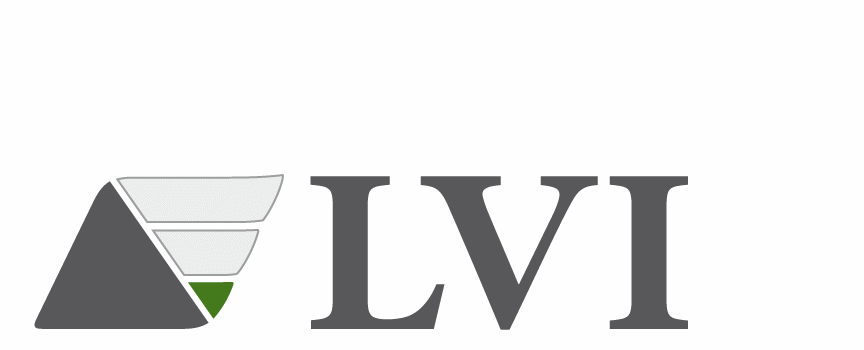 Zweenfurther Str. 9, 04827 GerichshainOOO "Агро Трейд"GEBIET KRASNODAR	Datum:	26.06.17RusslandДля предъявления по месту требованияНастоящим подтверждаем, что компания ООО «Агро Трейд» является нашим партнёром и авторизированным продавцом жаток Ziegler на территории Краснодарского края.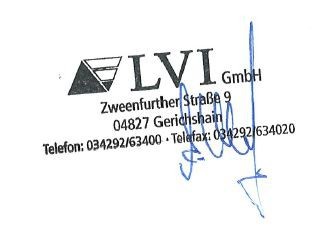 LVI GmbHPhone:  +49 342 926 34 012Fax:	+49 342 926 34 020Cell:	+49 172 351 71 14e-mail: a.shafir@lvinternational.de www.lvi-outlet.com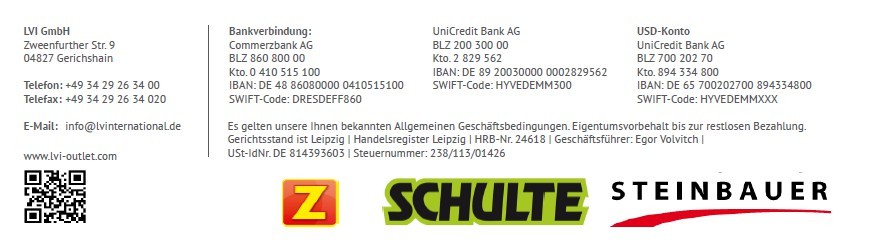 